ЗА КАКИМ СТОЛОМ И НА КАКОМ СТУЛЕДОЛЖЕН СИДЕТЬ ВАШ РЕБЁНОК	Продолжительность непрерывной работы за партой для обучающихся начальной школы не должна превышать 7-10 мин.	Для подбора учебной мебели соответственно росту обучающегося производится её цветовая маркировка (см. таблицу).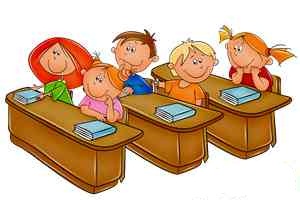 	Парты расставляются в учебных помещениях по номерам: меньшие – ближе к доске, большие – дальше.Для детей с нарушением слуха или зрения парты должны размещаться в первом ряду. 	Детей, часто болеющих ОРЗ, ангинами, простудными заболеваниями, следует рассаживать дальше от наружной стены.	Размер прохода между рядами двухместных столов – не менее 60см.	Размер прохода между рядом и наружной стеной – 50-70см.	Размер прохода между рядом и внутренней стеной – не менее 50см.Группа роста(мм)Высота над полом крышки стола, обращённого к ученику, ГОСТ 11015-93 (мм)Цвет маркировкиВысота над полом переднего края сиденья, ГОСТ 11016-93 (мм)1000-1150460Оранжевый2601150-1300520Фиолетовый3001300-1450580Жёлтый3401450-1600640Красный3801600-1750700Зелёный420